Ассамблеи государств - членов ВОИСПятьдесят четвертая серия заседанийЖенева, 22-30 сентября 2014 г.ПРОЕКТЫ ПОВЕСТОК ДНЯ ОЧЕРЕДНЫХ СЕССИЙ 2015 Г. ГЕНЕРАЛЬНОЙ АССАМБЛЕИ ВОИС, КОНФЕРЕНЦИИ ВОИС, АССАМБЛЕИ ПАРИЖСКОГО СОЮЗА И АССАМБЛЕИ БЕРНСКОГО СОЮЗАМеморандум Генерального директораКонвенция ВОИС предусматривает, что «Координационный комитет подготавливает проект повестки дня Генеральной Ассамблеи [и] ... Конференции ...»  (статья 8(3)).  Парижская конвенция (Стокгольмский акт) предусматривает, что «Исполнительный комитет подготавливает проект повестки дня Ассамблеи ...» (статья 14(6)(a)).  Бернская конвенция (Парижский акт) предусматривает, что «Исполнительный комитет подготавливает проект повестки дня Ассамблеи ...» (статья 23(6)(a)).  Генеральная Ассамблея ВОИС, Конференция ВОИС и Ассамблеи Парижского и Бернского союзов проведут свои следующие очередные сессии ориентировочно
5 – 14 октября 2015 г.  В приложениях I, II, III и IV к настоящему документу содержатся предложения в отношении пунктов, которые по меньшей мере должны быть включены в проекты повесток дня указанных сессий.  Включение этих пунктов предложено на основе применимых положений Конвенции ВОИС, Парижской конвенции (Стокгольмский акт) и Бернской конвенции (Парижский акт) или предшествующих решений некоторых руководящих органов.  Следует отметить, что, если того потребуют обстоятельства, Генеральный директор включит в проекты повесток дня дополнительные пункты.Пункты, которые должны быть включены в проекты повесток дня Ассамблей государств - членов ВОИС и других органов, которые будут заседать в ходе очередных сессий в 2015 г., традиционно будут включены и представлены в качестве проекта единой, сводной и аннотированной повестки дня.Координационному комитету ВОИС предлагается принять приложения I и II;  Исполнительному комитету Парижского союза предлагается принять приложение III;  Исполнительному комитету Бернского союза предлагается принять приложение IV.[Приложения следуют]Пункты, которые должны быть включены в проект повестки дня 
очередной сессии 2015 г.Генеральной Ассамблеи ВОИСИзбрание должностных лиц Генеральной Ассамблеи Отчет о реализации программы за 2014 г.;  промежуточный финансовый отчет за 2012 г.;  задолженность по взносамПрограмма и бюджет на 2016-2017 гг.Отчет о работе комитетов ВОИС Допуск наблюдателей[Приложение II следует]Пункты, которые должны быть включены в проект повестки дня 
очередной сессии 2015 г.Конференции ВОИС Избрание должностных лиц КонференцииОтчет о реализации программы за 2014 г.;  промежуточный финансовый отчет за 2014 г.;  задолженность по взносамПрограмма и бюджет на 2016-2017 гг.Допуск наблюдателейИзбрание членов Координационного комитета ВОИС [Приложение III следует]Пункты, которые должны быть включены в проект повестки дня 
очередной сессии 2015 г.Ассамблеи Парижского союзаИзбрание должностных лиц АссамблеиОтчет о реализации программы за 2014 г.;  промежуточный финансовый отчет за 2014 г.;  задолженность по взносам Программа и бюджет на 2016-2017 гг.Допуск наблюдателейИзбрание членов Исполнительного комитета Ассамблеи[Приложение IV следует]Пункты, которые должны быть включены в проект повестки дня 
очередной сессии 2015 г.Ассамблеи Бернского союзаИзбрание должностных лиц АссамблеиОтчет о реализации программы за 2014 г.;  промежуточный финансовый отчет за 2014 г.;  задолженность по взносамПрограмма и бюджет на 2016-2017 гг.Допуск наблюдателейИзбрание членов Исполнительного комитета Ассамблеи[Конец приложения IV и документа]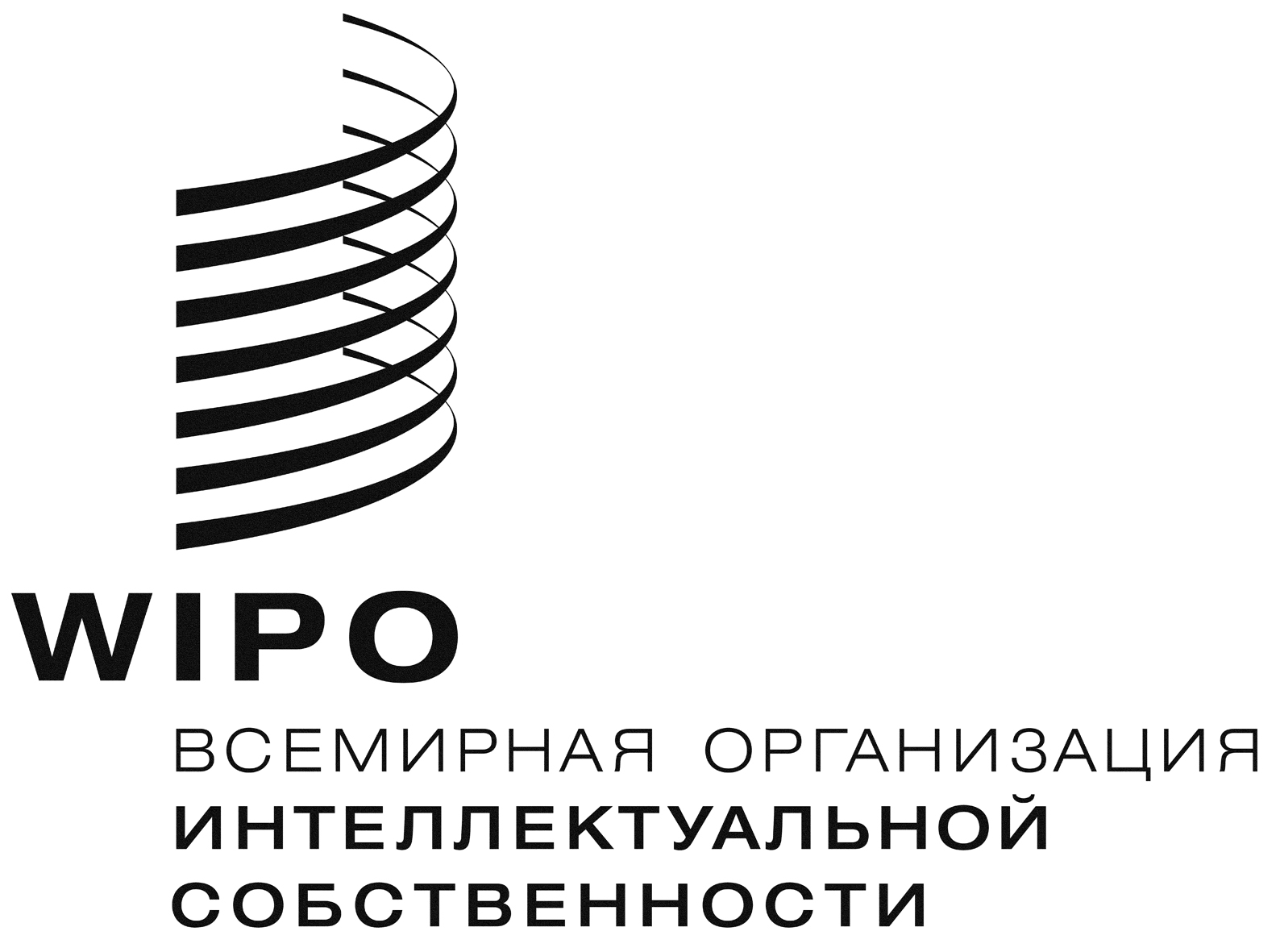 RA/54/3 REV.      A/54/3 REV.      A/54/3 REV.      оригинал:  английскийоригинал:  английскийоригинал:  английскийдата:  10 сентября 2014 г.дата:  10 сентября 2014 г.дата:  10 сентября 2014 г.